Как заниматься с ребёнком раннего возрастаКаждый родитель мечтает о том, чтобы его дети были умными. Ведь мы хотим для них самого лучшего, стремимся сделать для них все, что в наших силах.Родители буквально летают на крыльях, когда слышат, какой у них «умный сыночек» или «как замечательно развивается ваша дочурка».Чтобы помочь ребенку правильно развиваться, совсем не обязательно быть ученым или специалистом в дошкольном воспитании. Специальные занятия – это, конечно, хорошо, но если родители правильно организуют повседневное общение – этого будет вполне достаточно для развития ребенка до 3 лет.Нет необходимости в выделении специального времени для умственного развития ребенка - оно происходит и в играх, и общении со взрослыми, и на прогулках. Играть целый день в одиночестве ребенок просто не может. Он как бы выдыхается. Если вы вдруг обнаружите, что он повторяет одни и те же действия, берется то за одно, то за другое, значит, вам надо помочь своему ребенку. Несколько раз в день включайтесь в игру, пусть ненадолго, на несколько минут – и вот уже появляется новый интерес, новые действия.Например, пришел с работы папа. Ребёнок соскучился, бросил игру, но папе достаточно сказать всего несколько фраз, чтобы игра продолжилась: - Смотри, а вот если сделать так – получится мостик, а вот так - ворота, - говорит папа, и пока малыш удивляется, повторяет новые действия, папа спокойно переодевается, умывается.Мама на кухне готовит - ребенок мешает. Можно, конечно, отругать: «Видишь, я занята, иди поиграй сама!» А можно по-другому: - Вот я варю суп, немного налью твоей дочке, - мама достает яркую пластмассовую кружку, наливает «понарошку» и девочка убегает к своим игрушкам кормить куклу, а потом тоже варить суп - ведь дети повторяют в игре то, что делают взрослые.Сейчас в магазинах много детских книг, ярко иллюстрированных, с игровыми заданиями, наклейками. Все они хороши, если книга не лежит в ящике с детскими игрушками, если книгу взрослый читает вместе с ребёнком.	Вместе рассматривать, называть, показывать, использовать наклейки, а затем убирать на видное, но недоступное место. Тогда каждое рассматривание, чтение станет праздничным событием, и в детской комнате не будет лежать груда изорванных книг.Особенно важна для умственного развития ребёнка прогулка. Гулять с малышом – это не просто отбывать часы, необходимые для здоровья. Он много видит, выходя из дома: животных, растения, природные явления, автомобили. Обращает внимание на яркое солнце и голубое небо в ясный день, на то, каким разным бывает снег – пушистым, разлетающимся, сверкающим, в морозную погоду - липким, тяжелым, в теплый день – мокрым. Осенью можно полюбоваться красотой окружающих деревьев, падающих листьев – находить одинаковые и разные по окраске листья. Летом играть с водой у реки, пускать кораблики. От вас, взрослых, зависит, насколько интересной и познавательной будет прогулка, как много в эти часы заметит и запомнит или не заметит ваш ребёнок. Варианты игр с ребёнком раннего возраста.ИГРЫ С КОНСТРУКТОРОМигра «Обезьянка» – выкладывание по образцу взрослого (цвет, величина, расположение)Башни из конструктора (разное сочетание цвета, чередование цветов)Дорожки из кирпичиков, деталей конструктора (повторение сочетания цветов)Раскладывание в разные коробочки по цвету или форме, величинеИГРЫ С ПУГОВИЦАМИВыбери все большие (маленькие)Выбери все с ножкой (с 2 дырочками, 4 дырочками)Выбери одного цветаВыбери металлические (деревянные, тканевые)Найди одинаковыеЗаполни все формочки (из-под конфет) пуговицамиРаскладывание в разные коробочки по цвету или форме, величинеИГРЫ С КАРТИНКАМИНайди пару (такую же картинку)Животные и детёнышиРаскладывание в разные коробочки (фантики, наклейки и др)ИГРЫ С МОЗАИКОЙРаскладывание в разные коробочки по цветуВыкладывание изображения по образцу взрослого или по картинкеЦветные бусы чередование 2, 3 цветовИГРЫ СО СЧЁТНЫМИ ПАЛОЧКАМИРаскладывание в разные коробочки по цвету Выкладывание изображения по образцу взрослого или по схемеЦветные заборчики - чередование 2, 3 цветовИГРЫ С МЕЛКИМИ ИЛИ МЯГКИМИ ИГРУШКАМИ «Что изменилось?»«Кто пришёл (ушёл)?»«Кто на лесенке сидел?»«Что надела кукла?» (с набором одежды)«Что съели зверята?» (с фруктами, овощами и др.)«Что случилось на улице?» (с мелким транспортом, домиками, деревьями) «Узнай по звуку» (игры со звучащими игрушками за ширмой)ИГРЫ С ГЕОМЕТРИЧЕСКИМИ ФИГУРАМИРаскладывание в разные коробочки по цвету или форме, величине «Дай такую, дай другую» (изменение цвета, формы или величины)«Что изменилось?»Выкладывание изображения по образцу взрослого Подготовила педагог-психологРуденко М.Ф.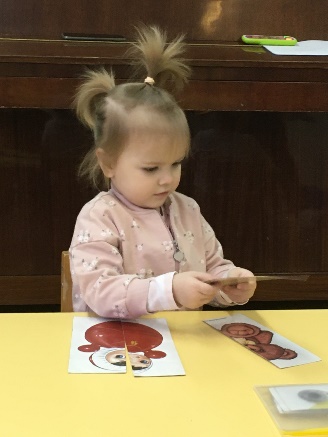 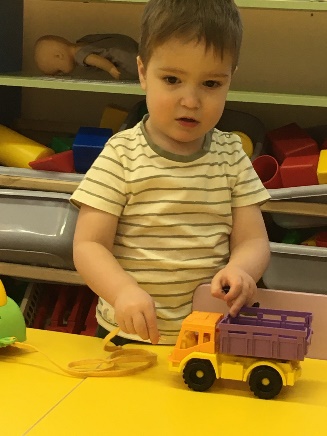 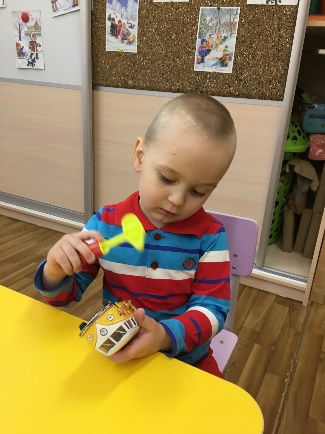 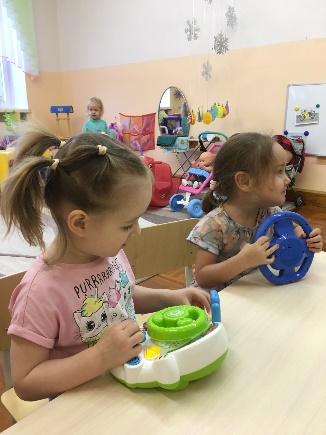 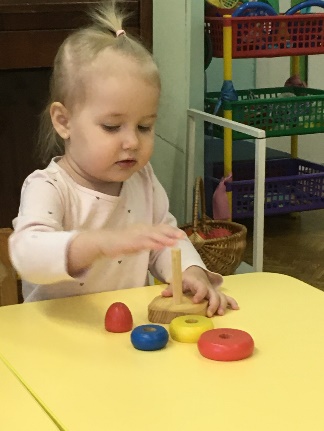 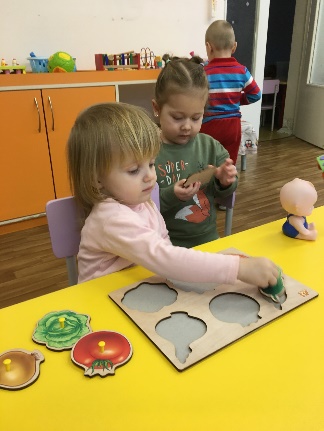 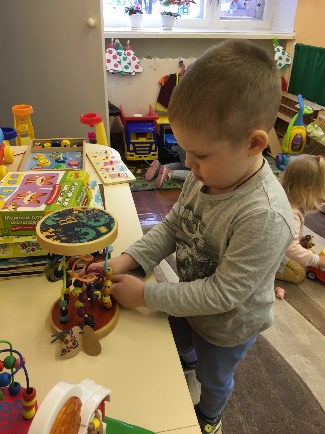 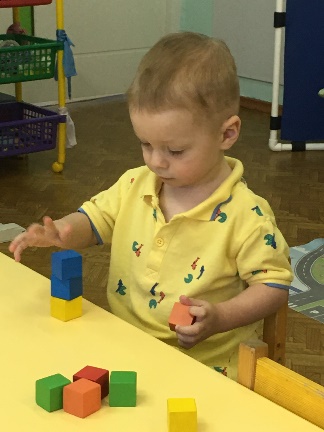 